Группа № 10 «Радуга» представляет:(основанная на реальных событиях)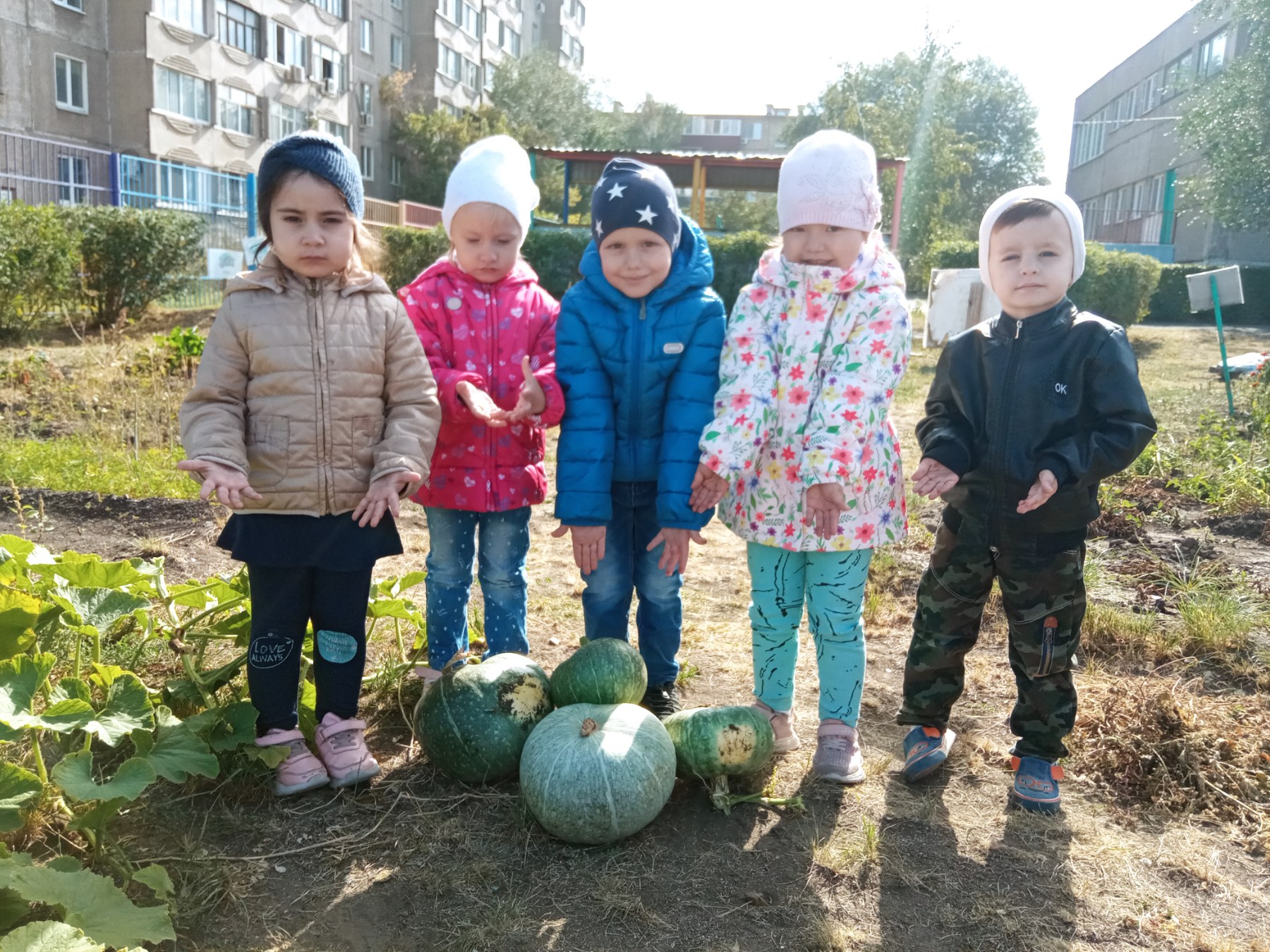 Жили-были  веселые и дружные, трудолюбивые и задорные ребята группы № 10 «Радуга». Любили  они играть, веселиться, узнавать много нового и трудиться. Пришла весна, пригрело солнышко и решили детки посадить семечки в землю, ухаживать за ними и наблюдать.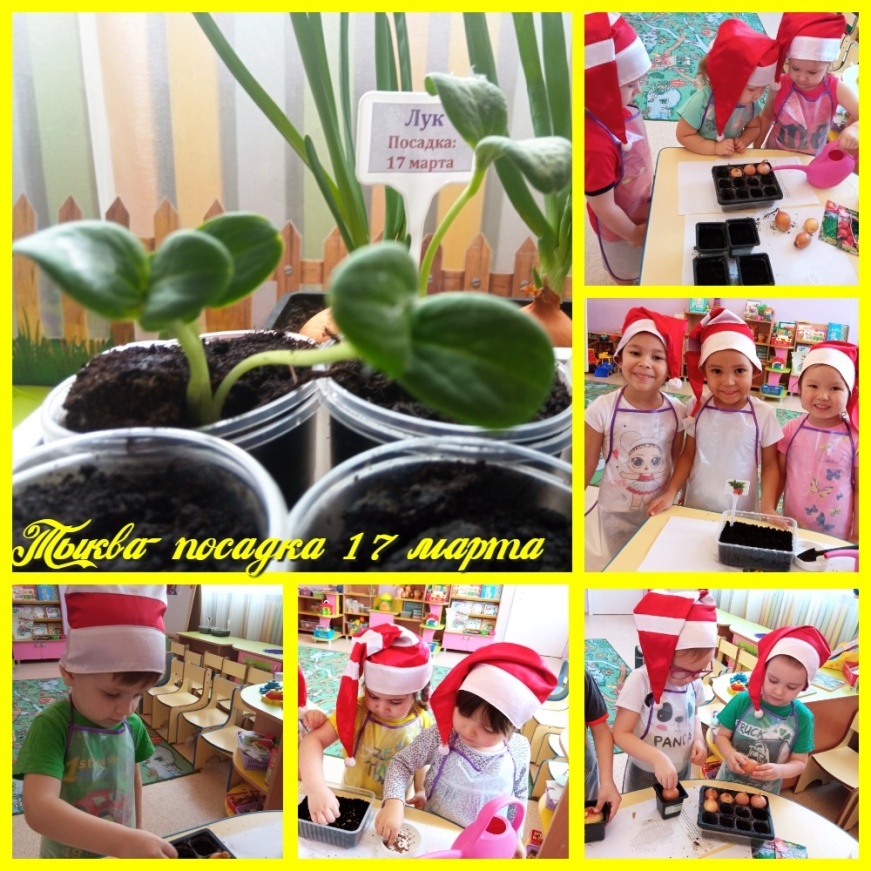 Посадили и лук, и редис, и укроп и даже тыкву!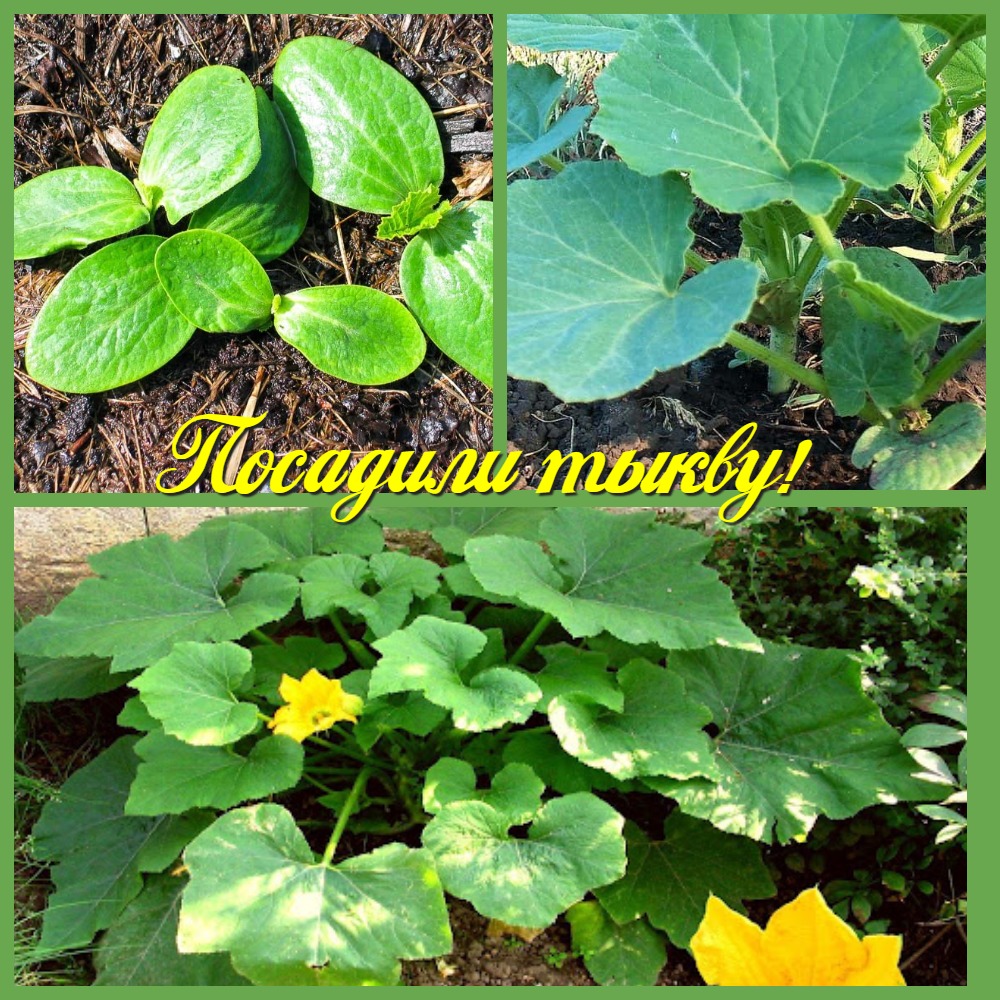 Шло время…За весной наступило жаркое лето, а тут и красавица- осень подоспела. Незаметно подросли детки. И сейчас они уже не малыши, а ребята из средней группы. Выросла и тыковка.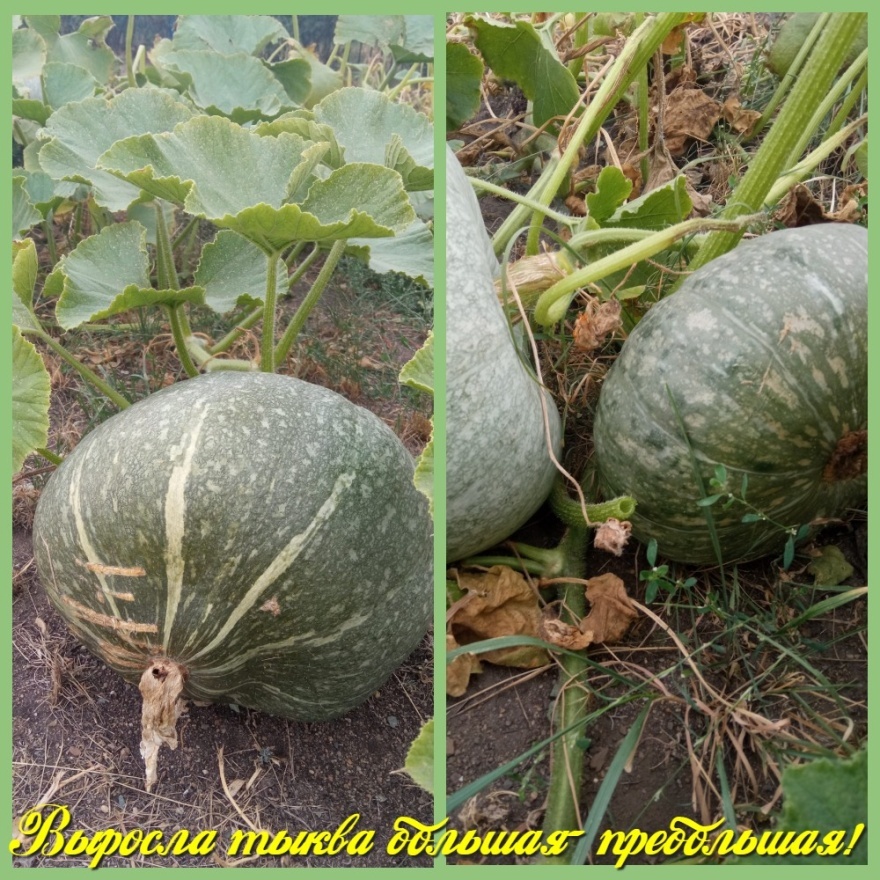 Пришло время убирать урожай. Пришли детки в огород и принялисьза дело.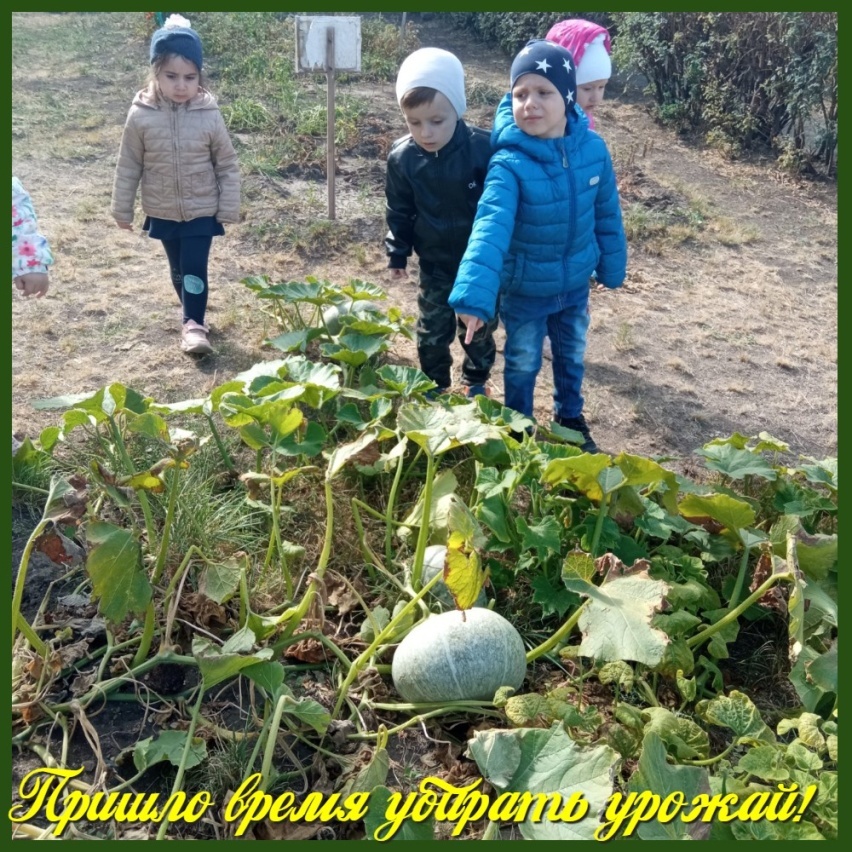 Ариша тянула-тянула, Адель тянула-тянула, но тут подоспели остальные ребятки и все вместе собрали урожай. Ох, и устали! Не простая  задача, но детки справились с этим делом.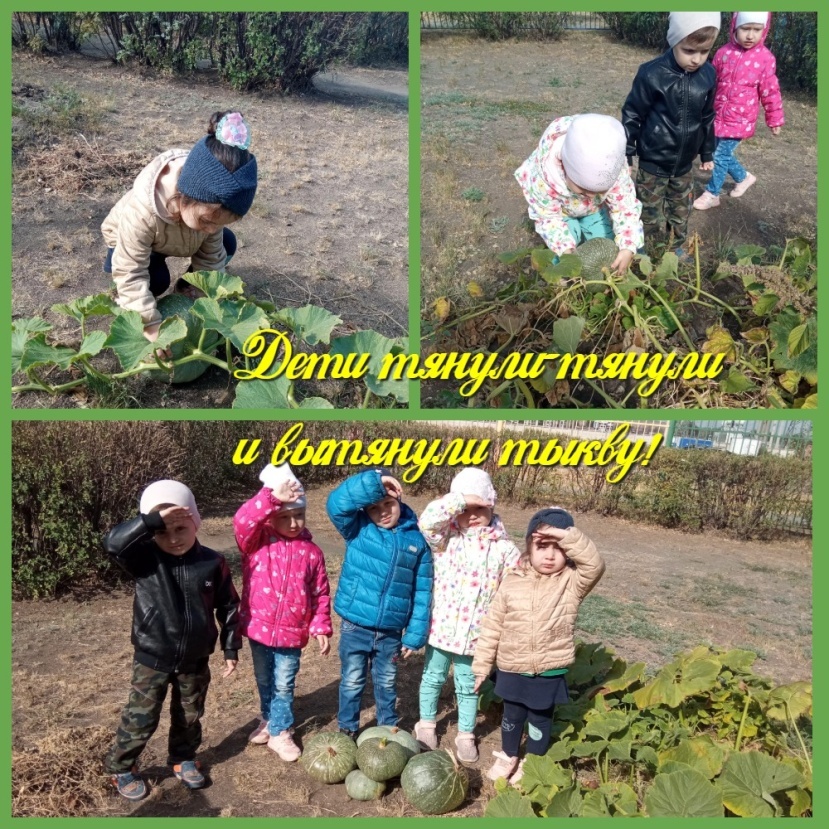 «Что же нам делать с тыковкой?»- подумали ребята.  Конечно же, на помощь придет воспитатель.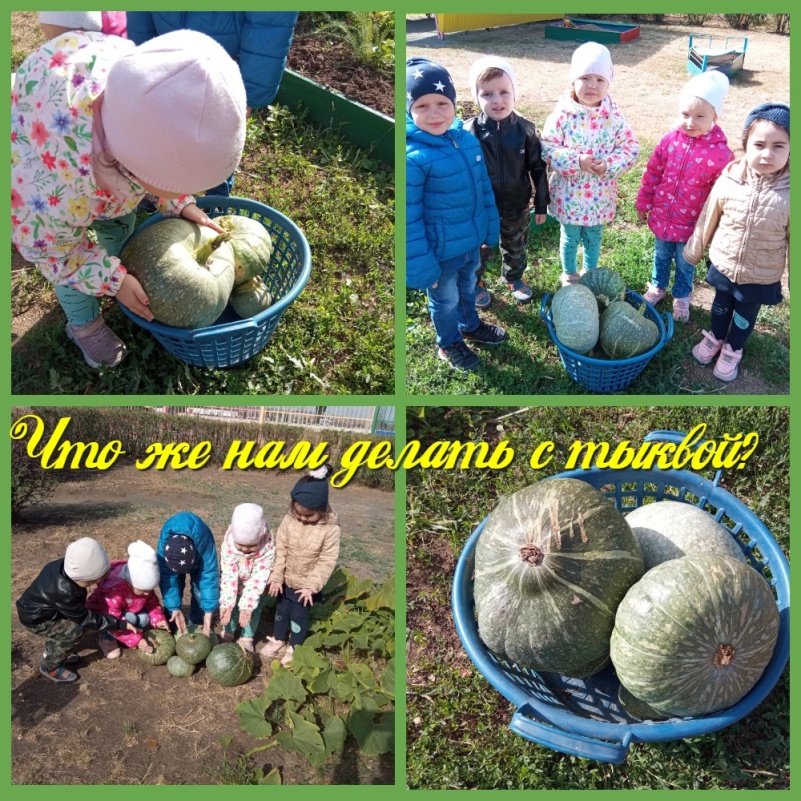 Ольга Геннадьевна рассказала о полезных свойствах тыквы. Когда разрезали тыковку, то увидели, что внутри находится ароматная мякоть и семена, которые, можно посадить снова.  Теперь детки знают, как пахнет тыква, и какого цвета ее спелая мякоть.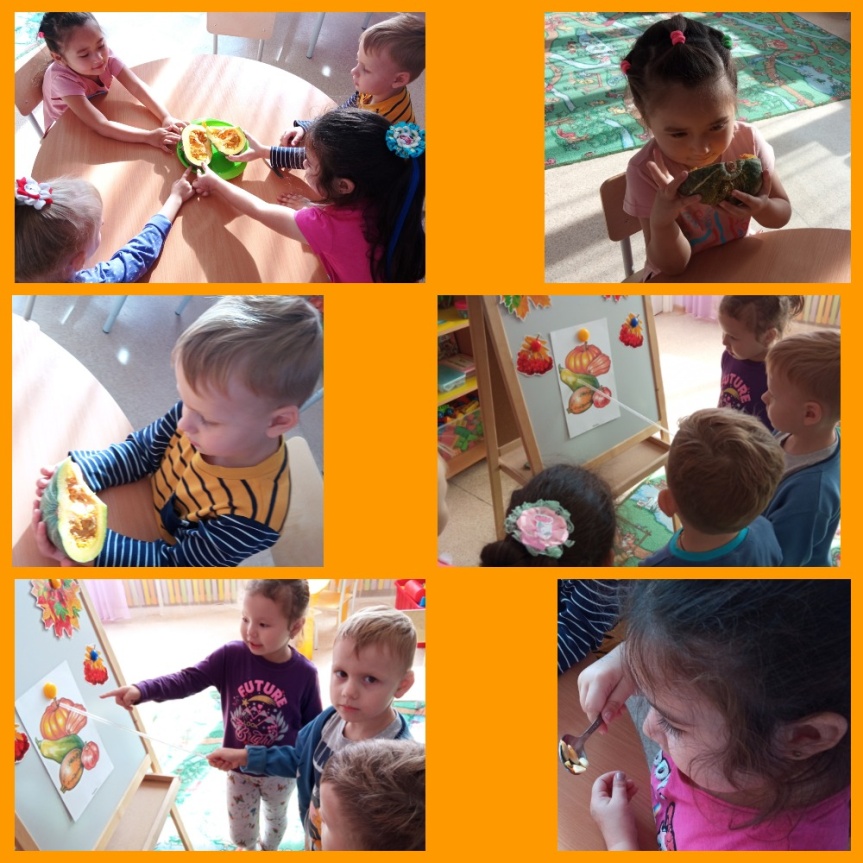 А еще ребята узнали, что из тыковки можно приготовить вкусные и полезные блюда: оладьи, тушеную тыкву, тыквенное пюре, фаршированную тыкву и много-много других вкуснотей. Вот будет теперь работа у мам и бабушек вечером!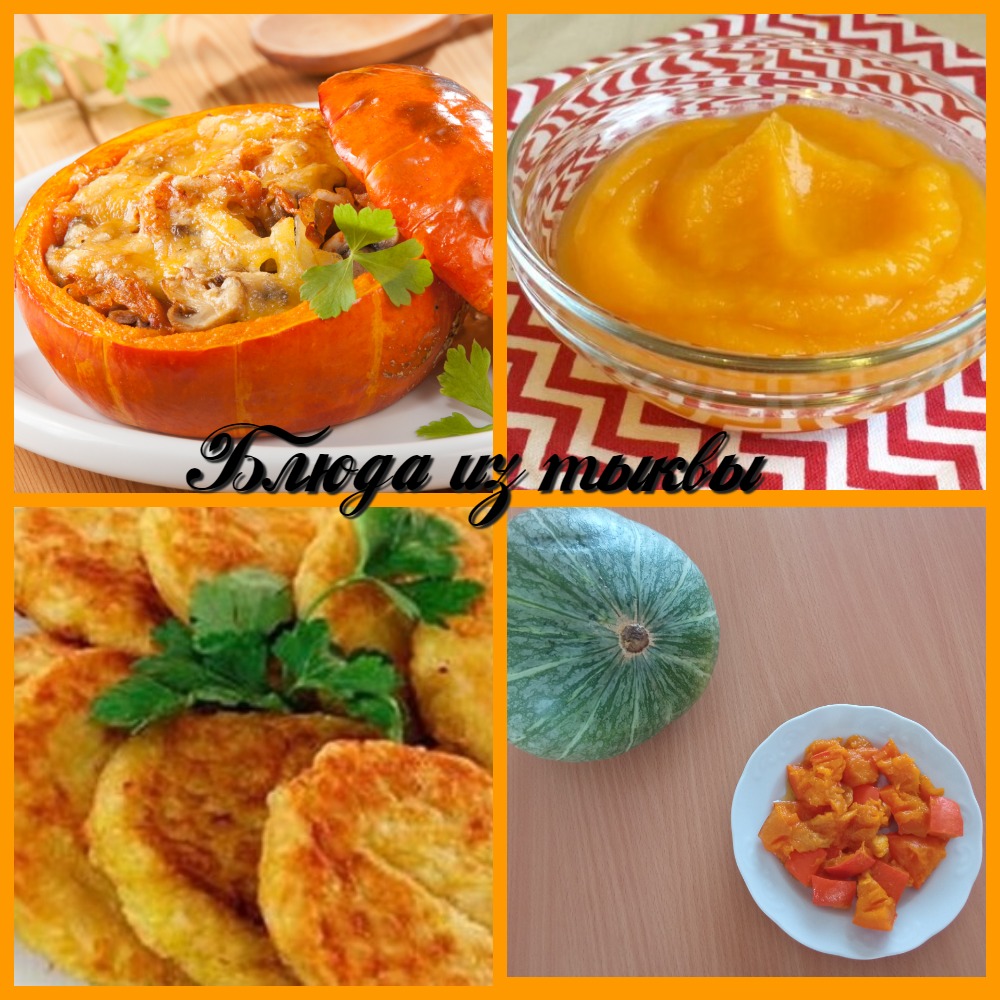 Ребята  тоже постарались и вместе с воспитателем создали яркую осеннюю композицию  с госпожой Тыковкой и поросенком Хрю, которые будут радовать деток и  их родителей  яркими красками осени!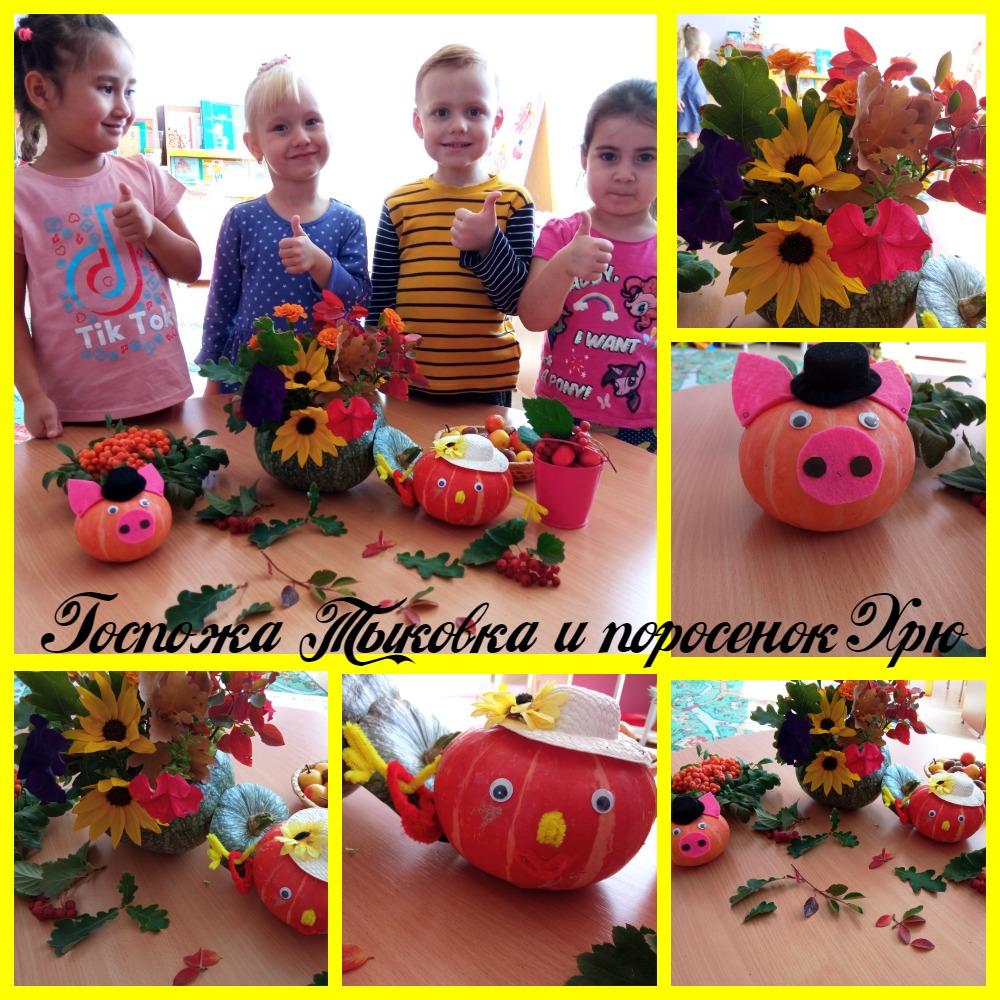 Вот и сказочке конец, кто смотрел и слушал - молодец!А в следующем году детки  вырастят на огороде…пока это секрет!